Zamawiający ma prawo posługiwać się środkami zapobiegawczymi ze względu na ochronę życia, zdrowia, bezpieczeństwa zleceniobiorców, pracowników Zamawiającego, osób trzecich i mienia Zamawiającego przed zagrożeniami ze strony personelu Wykonawcy naruszających zasady przebywania na terenie Zamawiającego lub w miejscu świadczenia usług poprzez przeprowadzenie kontroli osobistej członków personelu Wykonawcy za ich zgodą przed rozpoczęciem i zakończeniem świadczenia usług, w miejscu świadczenia usług w celu przeciwdziałania naruszeniom przez personel Wykonawcy obowiązującego porządku. Jednym z w/w środków zapobiegawczych jest kontrola trzeźwości członków personelu Wykonawcy, jak również kontrola członków personelu Wykonawcy na obecność w ich organizmach środków działających podobnie jak alkohol.Zamawiający ma uprawnienie do niedopuszczenia członka personelu Wykonawcy do świadczenia usług, w stosunku do którego istnieje uzasadnione podejrzenie, że stawił się do świadczenia usług po użyciu alkoholu/środków działających podobnie do alkoholu lub  albo spożywał alkohol/środki działające podobnie do alkoholu w czasie wykonywania usług.Personel Wykonawcy ma obowiązek wykonywania swoich zadań w sposób bezpieczny i zgodny z zasadami higieny usług. Musi być w stanie fizycznym i psychicznym umożliwiającym prawidłowe wykonanie jego obowiązków. Oznacza to, że nie może on być pod wpływem alkoholu, czy też środków działających podobnie do alkoholu np. narkotyków.Personel Wykonawcy nie może:przychodzić z zamiarem świadczenia usług, jeśli jest w stanie nietrzeźwości albo w stanie po użyciu alkoholu lub środka działającego podobnie do alkoholu, ani wykonywać swoich obowiązków w takim stanie, jak również przebywać na terenie Zamawiającego w stanie nietrzeźwości albo w stanie po użyciu alkoholu lub środka działającego podobnie do alkoholu lub spożywać alkoholu lub zażywać środki działające podobnie do alkoholu w czasie świadczenia usług,wnosić alkoholu na teren Zamawiającego i w miejscach świadczenia usług, spożywać alkoholu na terenie Zamawiającego i w miejscach świadczenia usług,posiadać i używać środków działających podobnie jak alkohol.W miejscu świadczenia usług przez personel Wykonawcy dopuszcza się dokonywanie kontroli w przypadku uzasadnionego podejrzenia, że personel Wykonawcy znajduje się w stanie po użyciu alkoholu, spożywał alkohol w czasie świadczenia usług albo posiada na terenie Zamawiającego alkohol, znajduje się po użyciu środków działających podobnie jak alkohol np. narkotyków.W celu realizacji zadań określonych w pkt. 5 Zamawiający może posługiwać się następującymi środkami kontroli członków personelu Wykonawcy:w kontroli może dodatkowo uczestniczyć przedstawiciel Wykonawcy - na prawach obserwatora, za zgodą kontrolowanego członka personelu Wykonawcy,upoważniona przez Zamawiającego osoba - z przeprowadzanej kontroli sporządza dokumentację w postaci protokołu (notatki), która zawiera: okoliczności jej przeprowadzenia, opis stanu w jakim znajduje się członek personelu Wykonawcy. Wzór Protokołu badania trzeźwości, został określony w punkcie 32 niniejszego dokumentu. Wzór Protokołu badania na obecność środków działających podobnie do alkoholu, został określony w punkcie 33 niniejszego dokumentu.kopia w/w protokołu (notatki) przekazywana jest członkowi personelu Wykonawcy niezwłocznie po jego sporządzeniu,w przypadku odmowy złożenia podpisu pod protokołem przez członka personelu Wykonawcy poddanego badaniu, przedstawiciel Zamawiającego przeprowadzający badanie sporządza oświadczenie o odmowie podpisania protokołu zgodnie ze wzorem określonym w punkcie 34 niniejszego dokumentu. w razie odmowy poddania się badaniu przez członka personelu Wykonawcy zobowiązany jest on do podpisania oświadczenia o odmowie poddania się badaniu zgodnie ze wzorem określonym w punkcie 35 niniejszego dokumentu.w przypadku odmowy poddaniu się badaniu przez członka personelu Wykonawcy, przedstawiciel Zamawiającego Pracownik sporządza notatkę służbową opisującą przebieg zdarzenia zgodnie ze wzorem określonym w punkcie 36 niniejszego dokumentu.w przypadku sprzeciwu lub braku zgody członka personelu Wykonawcy na dokonanie czynności przez Zamawiającego o których mowa w pkt. 5 Zamawiający jest uprawniony do niedopuszczenia członka personelu Wykonawcy do wykonywania usług do momentu przyjazdu organu powołanego do ochrony porządku publicznego celem przeprowadzenia badań, o których mowa w punkcie 5.razie samowolnego oraz nieuzasadnionego opuszczenia przez członka personelu Wykonawcy miejsca wykonywania usług bez wiedzy i zgody kontrolującego – przedstawiciela Zamawiającego, a po otrzymaniu informacji od kontrolującego o zamiarze przeprowadzenia badania stanu trzeźwości lub badania na obecność środków działających podobnie do alkoholu:kontrolujący sporządza notatkę służbową na tę okoliczność wg. wzoru z punktu 36,Zamawiający niezwłocznie zawiadamia Wykonawcę o tym zdarzeniu, który jest zobowiązany niezwłocznie zapewnić zastępstwo nieobecnego członka personelu.kontrola odbywać się będzie z poszanowaniem godności i dóbr osobistych członka personelu Wykonawcy i dokonywana będzie przez osobę tej samej płci. Kontrola trzeźwości członków personelu Wykonawcy obejmuje badanie przy użyciu metod nie wymagających badania laboratoryjnego za pomocą urządzenia elektronicznego dokonującego pomiaru stężenia alkoholu w wydychanym powietrzu z użyciem ustnika metodą spektometrii w podczerwieni lub utleniania elektrochemicznego posiadającego ważny dokument potwierdzający jego kalibrację lub wzorcowanie.Kontrola członków personelu Wykonawcy na obecność w ich organizmach środków działających podobnie do alkoholu, o której mowa w pkt. 1 zd. drugie, obejmuje badanie przy użyciu metod niewymagających badania laboratoryjnego za pomocą urządzenia do oznaczania metodą immunologiczną środków działających podobnie do alkoholu, zgodnie z instrukcją obsługi tego urządzenia. Za środki działające podobnie do alkoholu uznaje się środki ujęte w wykazie określonym stosownym rozporządzeniem przez Ministra właściwego ds. zdrowia.Kontrole, o których mowa w pkt. 7 i 8 mogą się odbywać wobec wszystkich członków personelu Wykonawcy skierowanych przez Wykonawcę do Zamawiającego do wykonywana zawartej umowy (tzw. kontrola prewencyjna). W przypadku uzasadnionego podejrzenia, że którykolwiek z członków personelu Wykonawcy świadczących usługi u Zamawiającego, stawił się do świadczenia  usług w stanie po użyciu alkoholu lub stanie nietrzeźwym albo spożywał alkohol w czasie usług, jak również uzasadnionego podejrzenia, że członek personelu Wykonawcy stawił się do usług w stanie po użyciu środka działającego podobnie do alkoholu lub zażywał taki środek w czasie wykonywania usług Zamawiający lub umocowani przedstawiciele Zamawiającego są uprawnieni do przeprowadzenia kontroli doraźnej na zasadach określonych w niniejszym dokumencie (tzw. kontrola doraźna).Z uwagi na konieczność zapewnienia bezpieczeństwa przewozu pasażerów Zamawiający może dokonywać kontroli, o których mowa w pkt. 7 i 8 codziennie, zarówno przed rozpoczęciem świadczenia usług jak i w trakcie oraz po zakończeniu świadczenia usług. O liczbie osób oraz konkretnych osobach poddanych w danym dniu kontroli decyduje Zamawiający lub osoba upoważniona przez niego do przeprowadzania kontroli.Kontrole o których mowa w pkt. 7 i 8 mogą być przeprowadzane jednokrotnie lub wielokrotnie w ciągu dnia w zależności od okoliczności.Kontroli dokonuje upoważniony przedstawiciel Zamawiającego.Kontrolę przeprowadza się z zachowaniem godności, dóbr osobistych członków personelu Wykonawcy oraz  zapewnieniem ochrony jego danych osobowych.Badanie, o którym mowa w pkt. 7, polega na stwierdzeniu braku obecności alkoholu w organizmie członka personelu Wykonawcy albo obecności alkoholu wskazującej na stan po użyciu alkoholu albo stan nietrzeźwości w rozumieniu art. 46 pkt. 2 albo 3 ustawy z dnia 26 października 1982 r. o wychowaniu w trzeźwości i przeciwdziałaniu alkoholizmowi (Dz. U. z 2023 r. poz. 165). Za równoznaczne ze stwierdzeniem braku obecności alkoholu w organizmie członka personelu Wykonawcy uznaje się przypadki, w których zawartość alkoholu nie osiąga lub nie prowadzi do osiągnięcia wartości właściwych dla stanu po użyciu alkoholu. Badanie, o którym mowa w pkt. 8, polega na stwierdzeniu braku obecności w organizmie członka personelu Wykonawcy środka działającego podobnie do alkoholu.Zamawiający przetwarza informacje o dacie, godzinie i minucie badania, o którym mowa w pkt. 14 i  pkt. 15, oraz jego wyniku wskazującym na stan po użyciu alkoholu albo stan nietrzeźwości jak również stan po użyciu środka działającego podobnie do alkoholu wyłącznie w przypadku, gdy jest to niezbędne do zapewnienia ochrony dóbr, o których mowa w pkt. 1, i przechowuje te informacje przez okres nieprzekraczający roku od dnia ich zebrania, z zastrzeżeniem pkt. 17 i 18. Zamawiający uprawniony jest do rozwiązania umowy zawartej z Wykonawcą w trybie natychmiastowym w razie naruszenia przez, któregokolwiek z członków personelu Wykonawcy obowiązków wynikających z niniejszego dokumentu.W przypadku, w którym informacje, o których mowa w pkt. 16, mogą stanowić lub stanowią dowód w postępowaniu prowadzonym na podstawie prawa, a Zamawiający jest stroną tego postępowania lub powziął wiadomość o wytoczeniu powództwa lub wszczęciu postępowania, okres, o którym mowa w pkt. 16, ulega przedłużeniu do czasu prawomocnego zakończenia postępowania.Po upływie okresów, o których mowa w pkt. 16 - 18, informacje, o których mowa w pkt. 16, podlegają usunięciu. Zamawiający przekazuje, w postaci papierowej lub elektronicznej, informacje zawarte w niniejszym dokumencie. Zamawiający jest uprawniony do niedopuszczenia członka personelu Wykonawcy do świadczenia usług, jeżeli: kontrola, o której mowa w pkt. 7 wykaże obecność alkoholu w organizmie członka personelu Wykonawcy wskazująca na stan po użyciu alkoholu albo stan nietrzeźwości w rozumieniu art. 46 pkt. 2 albo 3 ustawy z dnia 26 października 1982 r. o wychowaniu w trzeźwości i przeciwdziałaniu alkoholizmowi zachodzi uzasadnione podejrzenie, że członek personelu Wykonawcy stawił się do świadczenia usług w stanie po użyciu alkoholu albo w stanie nietrzeźwości lub spożywał alkohol w czasie świadczenia usługkontrola, o której mowa w pkt. 8, wykaże obecność w organizmie członka personelu Wykonawcy środka działającego podobnie do alkoholuzachodzi uzasadnione podejrzenie, że członek personelu Wykonawcy stawił się do świadczenia usług w stanie po użyciu takiego środka lub zażywał taki środek w czasie usług.Informację dotyczącą podstawy niedopuszczenia członka personelu Wykonawcy do świadczenia usług przekazuje się temu członkowi oraz Wykonawcy do wiadomości. Na żądanie Zamawiającego, Wykonawcy lub członka personelu Wykonawcy niedopuszczonego do świadczenia usług, badań o których mowa w punkcie 7 i 8  przeprowadza uprawniony organ powołany do ochrony porządku publicznego. Badania, o których mowa w pkt. 23 przeprowadzane są zgodnie z zasadami określonymi w powszechnie obowiązujących przepisach prawa.Do przetwarzania informacji zebranych podczas badań, o których mowa w pkt. 23 stosuje się odpowiednio zasady określone w 16 – 19. Sankcje grożące członkowi personelu Wykonawcy świadczącemu usługi pod wpływem alkoholu lub środka działającego podobnie do alkoholu wynikają w szczególności z:ustawy z dnia z dnia 20 maja 1971 r. Kodeks Wykroczeńustawy z dnia 29 lipca 2005 r. o przeciwdziałaniu narkomaniiustawy z dnia 30 października 2002 r. o ubezpieczeniu społecznym z tytułu wypadków przy usług i chorób zawodowych ustawy z dnia 23 czerwca 2021 r. o wychowaniu w trzeźwości i przeciwdziałaniu alkoholizmowi Zamawiający w każdym ujawnionym przypadku, może powiadomić organ powołany do ścigania o narażenie innych osób na bezpośrednie niebezpieczeństwo utraty życia albo ciężkiego uszczerbku na zdrowiu, niedopełnienia obowiązków związanych z bezpieczeństwem i higieną świadczenia usług, jak również podjęcia się wykonywania usług w stanie  nietrzeźwości albo w stanie po użyciu alkoholu lub środka działającego podobnie do alkoholu i wbrew obowiązkowi zachowania trzeźwości oraz obowiązkowi zachowania organizmu bez środków działających podobnie do alkoholu.Wykonawca zobowiązany jest, przed skierowaniem członków swojego personelu do wykonywania Umowy zawartej z Zamawiającym, zaznajomić te osoby z niniejszym dokumentem oraz wynikającymi z niego obowiązkami członków personelu Wykonawcy.  Postanowienia niniejszego dokumentu mają zastosowanie do wszystkich osób stanowiących personel Wykonawcy tj. wszystkich osób fizycznych realizujących w imieniu Wykonawcy umowę zawartą miedzy Wykonawcą a Zamawiającym, bez względu na podstawę współpracy między Wykonawcą a członkiem personelu Wykonawcy. Wykonawca zobowiązany jest dostosować umowy zawarte z członkami personelu Wykonawcy, celem uwzględnienia obowiązków tych osób wynikających z niniejszego dokumentu.Postanowienia niniejszego dokumentu mają odpowiednie zastosowanie do członków personelu Podwykonawcy.W sprawach nieuregulowanych stosuje się powszechnie obowiązujące przepisy w tym zakresie.Wzór Protokołu badania trzeźwości:PROTOKÓŁ Z BADANIA STANU TRZEŹWOŚCI CZŁONKA PERSONELU WYKONAWCYProtokół sporządzono w dniu .................w ....................................................Badanie przeprowadzono przy pomocy urządzenia:nazwa/model i numer fabryczny...........................................................................urządzenie wzorcowane w dniu ..........................................................................Dane personalne pracownika:Imię i nazwisko...............................................................................................................PESEL/Nr dowodu osobistego………………………………………………………. Stanowisko ...........................................................................................................Miejsce przeprowadzeni badania…………………………………………………………… Urządzenie wykazało stopień stężenia alkoholu w wydychanym powietrzu:Pierwsze badanie: ……………….…..   …….……………..   ……….………….. mg/dm3godzina	                      minuta                               wynikDrugie badanie:   ……………….…..   …….……………..   ……….……………. mg/dm3godzina	                      minuta                               wynikTrzecie badanie*: ……………….…..   …….……………..   ……….……...…….. mg/dm3godzina	                      minuta                               wynikBadanie zostało przeprowadzone w obecności:…………………………………………………………………………………………imię, nazwisko, stanowisko, własnoręczny podpis…………………………………………………………………………………………imię, nazwisko, stanowisko, własnoręczny podpis	UWAGI: ……………………………………………………………………………………………………………………………………………………………………………………………………Osoba kontrolowana wyraziła zgodę na przeprowadzenie badania/odmówiła poddania się badaniu (niewłaściwe skreślić)Protokół sporządzono w dwóch egzemplarzach, po jednym dla każdej ze stron.Badanie przeprowadził ........................................................................................................Wzór Protokołu badania na obecność środków działających podobnie do alkoholu:PROTOKÓŁ Z BADANIA NA OBECNOŚĆ ŚRODKÓW DZIAŁAJĄCYCH PODOBNIE DO ALKHOLU W ORGANIZMIE CZŁONKA PERSONELU WYKONAWCYProtokół sporządzono w dniu .................w ...........................................................................................Badanie wykonano przy pomocy testu  ……………………………………………………………………….Dane personalne pracownika:Imię i nazwisko ...............................................................................................................PESEL/Nr dowodu osobistego………………………………………………………. Stanowisko ...........................................................................................................Miejsce przeprowadzenia badania: …………………………………………………………… Data badania: _______________ Godzina i minuta badania: _____________________Test wykazał:  ………………………………………………………………………………………………………………………………………………………………………………………………………………………………………………………………………………………………………Badanie zostało przeprowadzone w obecności:……………………………………………………………………………………………………………imię, nazwisko, stanowisko, własnoręczny podpis……………………………………………………………………………………………………………imię, nazwisko, stanowisko, własnoręczny podpis	UWAGI: ………………………………………………………………………………………………………………………………………………………………………………………………………………………………………………………………………………………………………Osoba kontrolowana wyraziła zgodę na przeprowadzenie badania/odmówiła poddania się badaniu (niewłaściwe skreślić)Protokół sporządzono w dwóch egzemplarzach, po jednym dla każdej ze stron.Badanie przeprowadził .................................................... Wzór oświadczenia o odmowie podpisania protokołu z badania:OŚWIADCZENIE O ODMOWIE PODPISANIA PROTOKOŁU Z BADANIA STANU TRZEŹWOŚCI LUB NA OBECNOŚĆ ŚRODKÓW DZIAŁAJĄCYCH PODOBNIE DO ALKOHOLU W ORGANIZMIE CZŁONKA PERSONELU WYKONAWCY
Pracownik………………………..odmówił podpisania Protokołu z badania stanu trzeźwości/z badania na obecność środków działających podobnie do alkoholu w organizmie pracownika (niepotrzebne skreślić) przeprowadzonego w dniu …………………… o godzinie ..................w miejscu………… Pracownik został zapoznany z wynikami badań.Badanie zostało przeprowadzone w obecności:……………………………………………………………………………………………………………imię, nazwisko, stanowisko, własnoręczny podpis……………………………………………………………………………………………………………imię, nazwisko, stanowisko, własnoręczny podpis	Badanie przeprowadził ........................................................................................................Wzór oświadczenia członka personelu Wykonawcy o braku zgody na poddanie się badaniu stanu trzeźwości lub badaniu na obecność środków działających podobnie do alkoholu w organizmie o odmowie podpisania protokołu z badania:OŚWIADCZENIE CZŁONKA PERSONELU WYKONAWCY O BRAKU ZGODY NA PODDANIE SIĘ BADANIU STANU TRZEŹWOŚCI LUB BADANIU NA OBECNOŚĆ ŚRODKÓW DZIAŁAJĄCYCH PODOBNIE DO ALKOHOLU W ORGANIZMIEoświadczenie członka personelu wykonawcy o braku zgody na poddanie się badaniu stanu trzeźwości lub badaniu na obecność środków działających podobnie do alkoholu w organizmieJa niżej podpisany/a nie wyrażam zgody na poddanie się badaniu stanu trzeźwości/badaniu na obecność środków działających podobnie do alkoholu w organizmie (niepotrzebne skreślić).………………………………….(data i własnoręczny podpis)Wzór notatki służbowej:NOTATKA SŁUŻBOWAPodpis Kontrolującego oraz Świadka: ………………………………………………..…………………………………………………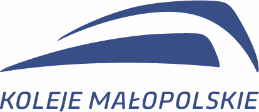 Załącznik nr 19Umowa nr ……………….z dnia …….2024Zasady kontroli, ustalania stanu trzeźwości oraz obecności 
w organizmie środków działających podobnie jak alkohol personelu wykonawcy/podwykonawcyZasady kontroli, ustalania stanu trzeźwości oraz obecności 
w organizmie środków działających podobnie jak alkohol personelu wykonawcy/podwykonawcyData:Godzina:Miejsce:Dane członka personelu Wykonawcy:Przebieg zdarzenia:Relacja świadka: